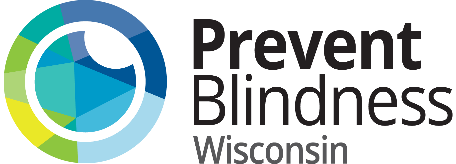 Example for your school newsletter, e-mail, etc.…Vision Screening on [Day of the Week, Month, Date] 	1 in 20 preschoolers and 1 in 4 school-aged children has a vision problem, and it is not always easy to detect. Sometimes children have trouble seeing and don’t even realize they are seeing the world differently than others. Healthy vision is important for learning and success in school. For most children, 80% of learning happens visually. Vision problems can make it hard for children to read and learn, and unfortunately, many fall behind in school or show behavioral problems. To make sure your child is vision ready for success in school, we have scheduled a vision screening for students in 4K, 5K, 1st, 3rd, and 5th grade on Tuesday, Sept. 00. If your child wears glasses, please make sure they bring them to school on this day. If your child does not pass the screening, we will send a letter home asking that you schedule a complete eye exam for your child. If no concerns are detected, you will not receive a letter. If you have any questions or concerns about the vision screening, please contact School Nurse, Suzy Stethoscope, at 555-555-5555. 
